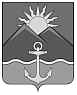 ДУМЫ ХАСАНСКОГО МУНИЦИПАЛЬНОГО ОКРУГАПРИМОРСКОГО КРАЯРЕШЕНИЕпгт Славянка27.12.2022 										№ 77О Нормативном правовом акте «О внесении изменений в Нормативный правовой акт «О бюджете Приморского городского поселения на 2022 год и плановый период 2023-2024 годы»	В соответствии с Бюджетным кодексом Российской Федерации, Законом Приморского края от 22.04.2022 №80-КЗ «О Хасанском муниципальном округе Приморского края, Уставом Хасанского муниципального округа Приморского края 	Дума Хасанского муниципального округа Приморского края	РЕШИЛА:	1. Принять Нормативный правовой акт «О внесении изменений в Нормативный правовой акт «О бюджете Приморского городского поселения на 2022 год и плановый период 2023-2024 годы».2. Направить Нормативный правовой акт «О внесении изменений в Нормативный правовой акт «О бюджете Приморского городского поселения на 2022 год и плановый период 2023-2024 годы» главе Хасанского муниципального района для подписания и официального опубликования.3. Настоящее решение вступает в силу со дня его принятия.Председатель Думы                                                                        	         Н.В. Карпова		 	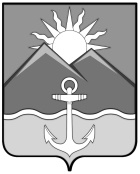 ДУМА ХАСАНСКОГО МУНИЦИПАЛЬНОГО ОКРУГАПРИМОРСКОГО КРАЯпгт. СлавянкаНОРМАТИВНЫЙ ПРАВОВОЙ АКТО внесении изменений в Нормативный правовой акт «О бюджете Приморского городского поселения на 2022 год и плановый период 2023-2024 годы»    Принят решением Думы Хасанского муниципального от  27.12.2022 года  № 77 	1.Внести  в Нормативный правовой акт от 15.12.2021 г. № 17- НПА «О бюджете Приморского городского поселения на 2022 год и плановый период 2023-2024 годы» следующие изменения: 1.1. Часть 1 статьи 1 изложить в следующей редакции:                                                                                                                                                                                                                                                                                                                                                                                                                                                                                                                                                                                                                                                                                                                                                                                                                                                                                                                                                                                                                                                                                                                                                                                                                                                                                                                                                                                                                                                                                                                                                                                                                                                                                                                                                                                                                                                                                                                                                                                                                                                                                                                                                                                                                                                                                                                                                                                                                                                                                                                                                                                                                                                                                                                                                                                                                                                                                                                                                                                                                                                                                                                                                                                                                                                                                                                                                                                                                                                                                                                                                                                                                                                                                                                                                                                                                                                                                                                                                                                                                                                                                                                                                                                                                                                                                                                                                                                                                                                                                                                                                                                                                                                                                                                                                                                                                                                                                                                                                                                                                                                                                                                                                                                                                                                                                                                                                                                                                                                                                                                                                                                                                                                                                                                                                                                                                                                                                                                                                                                                                                                                                                                                                                                                                                                                                                                                                                                                                                                                                                                                                                                                                                                                                                                                                                                                                                                                                                                                                                                                                                                                                                                                                                                                                                                                                                                                                                                                                                                                                                                                                                                                                                                                                                                                                                                                                                                                                                                                                                                                                                                                                                                                                                                               	«1.Утвердить основные характеристики бюджета Приморского городского поселения на 2022 год и плановый период 2023-2024 год:	 1)общий объем доходов бюджета Приморского городского поселения на 2022 год  в сумме 112 187 759,23  рублей, в том числе объем межбюджетных трансфертов, получаемых от других бюджетов бюджетной системы Российской Федерации, в сумме  105 369 424,23 рублей; 2)общий объем расходов бюджета Приморского городского поселения на 2022 год в сумме  206 052 393,48 рублей. 3)размер дефицита бюджета Приморского городского поселения в сумме 93 864 634,25 рублей;  4)верхний предел муниципального внутреннего долга Приморского городского поселения на 1 января 2023 года в сумме 0,00 рублей.»	1.2. Приложение №  2 к  Нормативному правовому акту Приморского городского поселения от 15.12.2021г. №17 -НПА изложить в редакции приложения № 1 к настоящему Нормативному правовому акту.	1.3. Приложение №  4 к  Нормативному правовому акту Приморского городского поселения от 15.12.2021г. № 17 -НПА -НПА изложить в редакции приложения № 2 к настоящему Нормативному правовому акту.	1.4. Приложение №  6 к  Нормативному правовому акту Приморского городского поселения от 15.12.2021г. №17 -НПА изложить в редакции приложения № 3 к настоящему Нормативному правовому акт;	1.5. Приложение №  8 к  Нормативному правовому акту Приморского городского поселения от 15.12.2021г. №17 -НПА изложить в редакции приложения № 4 к настоящему Нормативному правовому акт; 	2. Настоящий Нормативный правовой акт вступает в силу со дня его официального опубликования.Глава Хасанского муниципального округа 				И.В. СтепановПгт. Славянка    27.12.2022 года№ 31 -НПА